ГОСУДАРСТВЕННОЕ АВТОНОМНОЕ ПРОФЕССИОНАЛЬНОЕ ОБРАЗОВАТЕЛЬНОЕ УЧРЕЖДЕНИЕ ЧУКОТСКОГО АВТОНОМНОГО ОКРУГА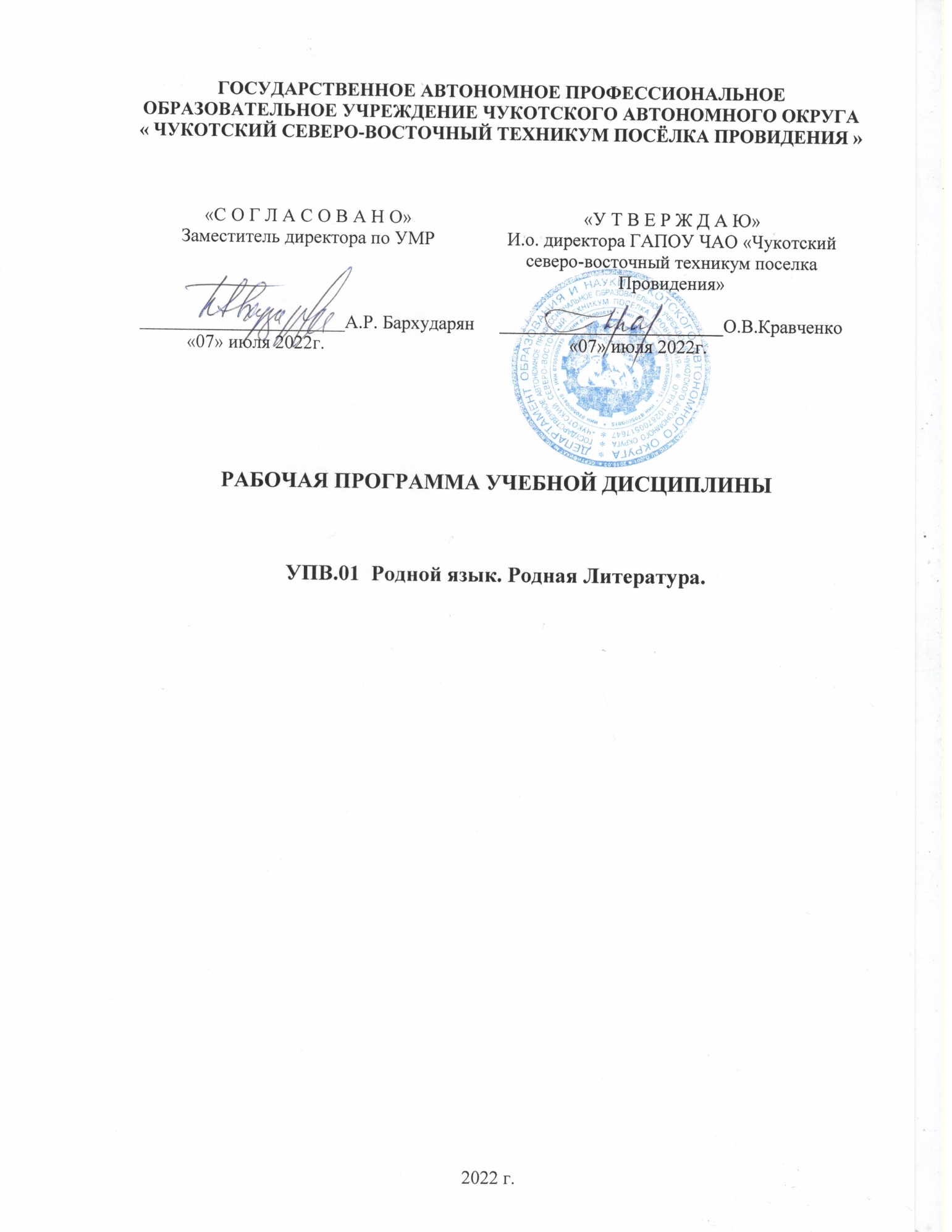 « ЧУКОТСКИЙ СЕВЕРО-ВОСТОЧНЫЙ ТЕХНИКУМ ПОСЁЛКА ПРОВИДЕНИЯ »РАБОЧАЯ ПРОГРАММа УЧЕБНОЙ ДИСЦИПЛИНЫУПВ.01  Родной язык. Родная Литература.2022 г.Рабочая программа учебной дисциплины разработана на основе Федеральных государственных образовательных стандартов (далее – ФГОС) по профессии среднего профессионального образования (далее СПО) 08.01.29 Мастер по ремонту и обслуживанию инженерных систем жилищно-коммунального хозяйства.Организация-разработчик: Государственное автономное профессиональное образовательное учреждение Чукотского автономного округа « Чукотский северо-восточный техникум посёлка Провидения »Рассмотрена методическим объединением преподавателей общепрофессиональных и профессиональных дисциплинПротокол от «07» июля 2022г.  №3СОДЕРЖАНИЕ1. Пояснительная записка«Родной язык и родная литература»(ОУД.03)1.1  Область применения программыРабочая программа общеобразовательной учебной дисциплины является частью основной профессиональной образовательной программы в соответствии с ФГОС по профессии СПО 43.01.09 Повар, кондитер.Программой предусматривается расширение межпредметного взаимодействия в обучении русскому родному языку и родной литературе не только в филологических образовательных областях, но и во всём комплексе изучаемых дисциплин естественнонаучного и гуманитарного циклов.	1.2.Место дисциплины в структуре основной профессиональной образовательной программы:Программа  по предмету «Родной язык и родная литература» составлена  на  основе  требований  к предметным  результатам  освоения  основной  образовательной  программы, представленной в федеральном государственном образовательном стандарте основного общего образования.В профессиональных образовательных организациях учебная дисциплина «Родной язык и родная литература» изучается в общеобразовательном цикле учебного плана ОПОП СПО на базе основного общего образования с получением среднего общего образования (ППКРС, ППССЗ).В учебных планах ППКРС, ППССЗ учебная дисциплина «Родной язык и родная литература» входит в состав общих общеобразовательных учебных дисциплин, формируемых из обязательных предметных областей ФГОС среднего общего образования, для профессий СПО или специальностей СПО соответствующего профиля профессионального образования.1.3.Цели и задачи дисциплины – требования к результатам освоения дисциплины:Изучение общеобразовательной учебной дисциплины «Родной язык и родная литература» направлено на достижение следующих целей:сформированность представлений о роли родного языка в жизни человека, общества, государства, способности свободно общаться на родном языке в различных формах и на разные темы;включение в культурно-языковое поле родной литературы и культуры, воспитание ценностного отношения к родному языку как носителю культуры своего народа;сформированность осознания тесной связи между языковым, литературным, интеллектуальным, духовно-нравственным развитием личности и ее социальным ростом;сформированность устойчивого интереса к чтению на родном языке как средству познания культуры своего народа и других культур, уважительного отношения к ним; приобщение к литературному наследию и через него - к сокровищам отечественной и мировой культуры; сформированность чувства причастности к свершениям, традициям своего народа и осознание исторической преемственности поколений;свободное использование словарного запаса, развитие культуры владения родным литературным языком во всей полноте его функциональных возможностей в соответствии с нормами устной и письменной речи, правилами речевого этикета;сформированность знаний о родном языке как системе и как развивающемся явлении, о его уровнях и единицах, о закономерностях его функционирования, освоение базовых понятий лингвистики, аналитических умений в отношении языковых единиц и текстов разных функционально-смысловых типов и жанров.Освоение содержания учебной  дисциплины «Родной язык и родная литература» обеспечивает достижение студентами следующих результатов:личностных:- воспитание патриотизма, любви и уважения к Отечеству, чувства гордости за свою Родину, прошлое и настоящее многонационального народа России; осознание своей этнической принадлежности, знание истории, языка, культуры своего народа, своего края, основ культурного наследия народов России и человечества; - формирование ответственного отношения к учению, готовности и способности обучающихся к саморазвитию и самообразованию на основе мотивации к обучению и познанию, осознанному выбору и построению дальнейшей индивидуальной траектории образования на базе ориентировки в мире профессий с учетом устойчивых познавательных интересов; - формирование целостного мировоззрения, соответствующего современному уровню развития науки и общественной практики, учитывающего социальное, культурное, языковое, духовное многообразие современного мира; - развитие эстетического сознания через освоение художественного наследия народов России и мира, творческой деятельности эстетического характера; метапредметных:− умение понимать проблему, выдвигать гипотезу, структурировать материал, подбирать аргументы для подтверждения собственной позиции, выделять причинно-следственные связи в устных и письменных высказываниях, формулировать выводы;− умение самостоятельно организовывать собственную деятельность, оценивать ее, определять сферу  своих интересов;− умение работать с разными источниками информации, находить ее, анализировать, использовать в самостоятельной деятельности;− владение навыками познавательной, учебно-исследовательской и проектной деятельности, навыками разрешения проблем; способность и готовность к самостоятельному поиску методов решения практических задач, применению различных методов познания;предметных:- формирование понятий о нормах родного языка и применение знаний о них в речевой практике;- владение видами речевой деятельности на родном языке (аудирование, чтение, говорение и письмо), обеспечивающими эффективное взаимодействие с окружающими людьми в ситуациях формального и неформального межличностного и межкультурного общения;- формирование навыков свободного использования коммуникативно-эстетических возможностей родного языка;- формирование понятий и систематизация научных знаний о родном языке; осознание взаимосвязи его уровней и единиц; освоение базовых понятий лингвистики, основных единиц и грамматических категорий родного языка;- формирование навыков проведения различных видов анализа слова (фонетического, морфемного, словообразовательного, лексического, морфологического), синтаксического   анализа  словосочетания  и  предложения,   а  также  многоаспектного анализа текста на родном языке;- обогащение активного и потенциального словарного запаса, расширение объема используемых в речи грамматических средств для свободного выражения мыслей и чувствна родном языке адекватно ситуации и стилю общения;- овладение основными стилистическими ресурсами лексики и фразеологии родного языка, основными нормами родного языка (орфоэпическими, лексическими, грамматическими, орфографическими, пунктуационными), нормами речевого этикета; приобретение опыта их использования в речевой практике при создании устных и письменных высказываний; стремление к речевому самосовершенствованию;- формирование ответственности за языковую культуру как общечеловеческую ценность; осознание значимости чтения на родном языке и изучения родной литературы для своего дальнейшего развития; формирование потребности в систематическом чтении как средстве познания мира и себя в этом мире, гармонизации отношений человека и общества, многоаспектного диалога;- формирование понимания родной литературы как одной из основных национально-культурных ценностей народа, как особого способа познания жизни;- обеспечение культурной самоидентификации, осознание коммуникативно-эстетических возможностей родного языка на основе изучения выдающихся произведений культуры своего народа, российской и мировой культуры;- формирование навыков понимания литературных художественных произведений, отражающих разные этнокультурные традиции.Общеобразовательная учебная дисциплина «Родной язык и родная литература» включает в себя следующие разделы:1.4.Рекомендуемое количество часов на освоение программы дисциплины:максимальной учебной нагрузки обучающегося 54 часа, в том числе:обязательной аудиторной учебной нагрузки обучающегося 36 часов;самостоятельной работы обучающегося 18 часов.1.5.Объем учебной дисциплины и виды учебной работыТематическИЙ план И  СОДЕРЖАНИЕ ОБЩЕОБРАЗОВАТЕЛЬНОЙ УЧЕБНОЙ ДИСЦИПЛИНЫ«РОДНОЙ ЯЗЫК И РОДНАЯ ЛИТЕРАТУРА»  (ОУД.03)3. КОНТРОЛЬ И ОЦЕНКА РЕЗУЛЬТАТОВ ОСВОЕНИЯ ДИСЦИПЛИНЫ4.УЧЕБНО-МЕТОДИЧЕСКОЕ И МАТЕРИАЛЬНО-ТЕХНИЧЕСКОЕОСНАЩЕНИЕ УЧЕБНОЙ ДИСЦИПЛИНЫРекомендуемая литературадля студентовАнтонова  Е.С.,  Воителева  Т.М.  Русский  язык:    учебник  для  студентов профессиональных образовательных организаций, осваивающих профессии и специальности СПО. – М.:  2017.Антонова  Е.С.,  Воителева  Т.М.  Русский  язык:  пособие  для  подготовки  к ЕГЭ:  учеб.пособие  для  студентов  профессиональных  образовательных организаций, осваивающих профессии и специальности СПО.  – М.: 2017. Антонова  Е.С.,  Воителева  Т.М.  Русский    язык:    электронный  учебно-методический  комплекс  для  студентов  профессиональных  образовательных организаций, осваивающих профессии и специальности СПО. – М.: 2017. Воителева Т.М. Русский язык и литература. Русский язык (базовый уровень): учебник для 10 класса общеобразовательной школы. — М., 2014.Воителева Т.М. Русский язык и литература. Русский язык (базовый уровень): учебник для 11 класса общеобразовательной школы. — М., 2014.Воителева Т.М. Русский язык: сборник упражнений: учеб.пособие для студентов  профессиональных  образовательных  организаций,  осваивающих профессии и специальности СПО –  М.: 2015. Гольцова Н.Г., Шамшин И.В., Мищерина М.А. Русский язык и литература. Русский язык (базовый уровень). 10—11 классы: в 2 ч. — М., 2014.для преподавателейФедеральный закон об  образовании  в  Российской  Федерации:  федер.  закон  от 29.12.2012 № 273-ФЗ (в ред. Федеральных законов от 07.05.2013 № 99-ФЗ, от 07.06.2013  №  120-ФЗ,  от  02.07.2013  №  170-ФЗ,  от  23.07.2013  №  203-ФЗ,  от 25.11.2013  №  317-ФЗ,  от  03.02.2014  №  11-ФЗ,  от  03.02.2014  №    15-ФЗ,  от 05.05.2014 № 84-ФЗ, от 27.05.2014 № 135-ФЗ, от 04.06.2014 № 148-ФЗ, с изм., внесенными  Федеральным  законом  от  04.06.2014  №  145-ФЗ,      в  ред.  от 03.07.2016, с изм. от 19.12.2016 )Приказ Минобрнауки России от 17.05.2012 № 413 «Об утверждении федерального государственного образовательного стандарта среднего (полного) общего образования» (зарегистрирован в Минюсте РФ 07.06.2012 № 24480).Приказ Министерства образования и науки РФ от 31 декабря 2015 г. N1578  "О  внесении  изменений  в  федеральный  государственный образовательный  стандарт среднего  общего  образования,  утвержденный приказом    Министерства  образования  и  науки  Российской  Федерации  от  17 мая 2012 г. N 413».Концепция  преподавания  русского  языка  и  литературы  в  Российской Федерации,  утвержденная    распоряжением  Правительства  Российской Федерации от 9 апреля 2016 г. № 637-р.  Примерная  основная  образовательная  программа  среднего  общего образования,  одобренная    решением  федерального  учебно-методического объединения по общему образованию (протокол от 28 июня 2016 г. № 2/16-з).    Письмо Департамента государственной политики в сфере подготовки рабочих кадров и ДПО Минобрнауки России от 17.03.2015 № 06-259 «Рекомендации по организации получения среднего общего образования в пределах освоения образовательных программ среднего профессионального образования на базе основного общего образования с учетом требований федеральных государственных образовательных стандартов и получаемой профессии или специальности среднего профессионального образования».Воителева Т.М. Русский язык: методические рекомендации: метод.пособие для учреждений сред. проф. образования. — М., 2014.Львова С.И. Таблицы по русскому языку. — М., 2010.СловариГорбачевич К.С. Словарь трудностей современного русского языка. — СПб., 2003.Граудина Л.К., Ицкович В.А., Катлинская Л.П. Грамматическая правильность русской речи. Стилистический словарь вариантов. — 2-е изд., испр. и доп. — М., 2001.Иванова О.Е., Лопатин В.В., Нечаева И.В., Чельцова Л.К. Русский орфографический словарь: около 180 000 слов / Российская академия наук. Институт русского языка им.В. В. Виноградова / под ред. В. В. Лопатина. — 2-е изд., испр. и доп. — М., 2004.Крысин Л.П. Толковый словарь иноязычных слов. — М., 2008.Лекант П.А., Леденева В.В. Школьный орфоэпический словарь русского языка. — М.,2005.Львов В.В. Школьный орфоэпический словарь русского языка. — М., 2004.Ожегов С.И. Словарь русского языка. Около 60 000 слов и фразеологических выражений. —25-е изд., испр. и доп. /под общ.ред. Л. И. Скворцова. — М., 2006.Розенталь Д.Э., Краснянский В.В. Фразеологический словарь русского языка. — М.,2011.Скворцов Л.И. Большой толковый словарь правильной русской речи. — М., 2005.Ушаков Д.Н., Крючков С.Е. Орфографический словарь. — М., 2006.Через дефис, слитно или раздельно?: словарь-справочник русского языка / сост.В. В. Бурцева. — М., 2006.Интернет-ресурсыwww.eor.it.ru/eor (учебный портал по использованию ЭОР).www.ruscorpora. ru (Национальный корпус русского языка — информационно-справочная система, основанная на собрании русских текстов в электронной форме).www.russkiyjazik.ru (энциклопедия «Языкознание»).www.etymolog.ruslang.ru (Этимология и история русского языка).www.rus.1september.ru (электронная версия газеты «Русский язык»). Сайт для учителей «Я иду на урок русского языка».www.uchportal.ru (Учительский портал.Уроки, презентации, контрольные работы, тесты, компьютерные программы, методические разработки по русскому языку и литературе).www.Ucheba.com (Образовательный портал «Учеба»: «Уроки» (www.uroki.ru)www.metodiki.ru (Методики).www.posobie.ru (Пособия).www.it-n. ru/communities.aspx?cat_no=2168&tmpl=com (Сеть творческих учителей.Информационные технологии на уроках русского языка и литературы).www.prosv.ru/umk/konkurs/info.aspx?ob_no=12267 (Работы победителей конкурса «Учитель — учителю» издательства «Просвещение»).www. spravka.gramota.ru (Справочная служба русского языка).www. slovari.ru/dictsearch (Словари. ру).www.gramota.ru/class/coach/tbgramota (Учебник грамоты).www.gramota.ru (Справочная служба).www.gramma.ru/EXM (Экзамены.Нормативные документы).Грамота.Ру: справочно-информационный портал «Русский язык» http://www.gramota.ru Крылатые слова и выражения   http://slova.ndo.ru Культура письменной речи   http://www.gramma.ru Мир слова русского   http://www.rusword.org Основные правила грамматики русского языка  http://www.stihi-rus.ru/pravila.htm Российское общество преподавателей русского языка и литературы: портал «Русское слово»   http://www.ropryal.ruМатериально-техническое оснащениеОсвоение программы общеобразовательной учебной дисциплины «Родной язык и родная литература» осуществляется в кабинете «Русский язык и литература», в котором имеется возможность обеспечить доступ в Интернет во время учебного занятия и в период внеучебной деятельности обучающихся. Помещение кабинета удовлетворяет требованиям Санитарно-эпидемиологических правил и нормативов (СанПиН 2.4.2 №178-02) и оснащено типовым оборудованием, в том числе специализированной учебной мебелью и средствами обучения, достаточными для выполнения требований к уровню подготовки обучающихся.В кабинете имеется  мультимедийное оборудование, посредством которого участники образовательного процесса могут просматривать  визуальную информацию, создавать презентации, видеоматериалы, иные документы.В состав учебно-методического и материально-технического обеспечения программы учебной дисциплины «Родной язык и родная литература»входят:•	 мультимедийное оборудование;•	 наглядные пособия (комплекты учебных таблиц, плакатов, портретов выдающихся ученых, поэтов, писателей и др.);•	 информационно-коммуникативные средства;•	 экранно-звуковые пособия;•	 комплект технической документации, в том числе паспорта на средства обучения, инструкции по их использованию и технике безопасности;•	учебники, учебно-методические комплекты (УМК), обеспечивающие освоение учебного материала по русскому языку.В библиотечный фонд входят учебники и учебно-методические комплекты (УМК), рекомендованные или допущенные для использования в профессиональных образовательных организациях, реализующих образовательную программу среднего общего образования  в пределах освоения ОПОП СПО на базе основного общего образования.В процессе освоения программы учебной дисциплины «Родной язык и родная литература»студенты  имеют возможность доступа к электронным учебным материалам по русскому языку и литературе, имеющимся в свободном доступе в Интернете (электронным книгам, практикумам, тестам, материалам ЕГЭ и др.).5.ВНЕАУДИТОРНАЯ  САМОсТОЯТЕЛЬНАЯ  РАБОТА«С О Г Л А С О В А Н О»Заместитель директора по УМР______________________А.Р. Бархударян           «07» июля 2022г.«У Т В Е Р Ж Д А Ю»И.о. директора ГАПОУ ЧАО «Чукотский северо-восточный техникум поселка Провидения»________________________О.В.Кравченко                «07» июля 2022г.Пояснительная записка……………………………….………………………..4Тематическое планирование, СТРУКТУРА И СОДЕРЖАНИЕ ПРОГРАММЫ УЧЕБНОЙ ДИСЦИПЛИН…………………………….…………….....7КОНТРОЛЬ И ОЦЕНКА РЕЗУЛЬТАТОВ ОСВОЕНИЯ УЧЕБНОЙ ДИСЦИПЛИНЫ...……………………………………………….……………………....13УЧЕБНО-МЕТОДИЧЕСКОЕ И МАТЕРИАЛЬНО-ТЕХНИЧЕСКОЕ ОСНАЩЕНИЕ  УЧЕБНОЙ ДИСЦИПЛИНЫ.……...…………………………………………….……...18ВнеаУдиторная самостоятельная работа………………………….…..21Вид учебной работыКоличество часовКоличество часовПрофили профессионального образованияПрофили профессионального образованияПрофили профессионального образованиятехнический, естественнонаучный, социально-экономическийтехнический, естественнонаучный, социально-экономическийтехнический, естественнонаучный, социально-экономическийАудиторные занятия. Содержание обучения.Профессии СПОСпециальности СПОРаздел 1. Язык и культура88Раздел 2. Культура речи.1616Раздел 3. Речь. Речевая деятельность. Текст.1212Итого3636Внеаудиторная самостоятельная работаВнеаудиторная самостоятельная работаВнеаудиторная самостоятельная работаПодготовка домашнего задания, включая написание сообщений, творческих заданий с использованием справочников, энциклопедий, художественных текстов, а также Интернет-ресурсов1818Промежуточная аттестация в форме дифференцированного зачетаПромежуточная аттестация в форме дифференцированного зачетаПромежуточная аттестация в форме дифференцированного зачетаВсего5454Вид учебной работыОбъем часовМаксимальная учебная нагрузка (всего)54Обязательная аудиторная учебная нагрузка (всего) 36Самостоятельная работа студента (всего)18в том числе:- подготовка к занятиям (домашняя подготовка, занятия в библиотеке, работа с электронными каталогами, Интернет-ресурсами)- работа со словарями, справочниками, энциклопедиями, художественными текстами- подготовка сообщений, докладовПромежуточная аттестация в форме дифференцированного зачетаПромежуточная аттестация в форме дифференцированного зачетаНаименованиеразделов и темСодержание учебного материала, лабораторные работы и практические занятия, самостоятельная работа обучающихсяОбъем часовВиды учебной деятельности (деятельностное содержание)Формы организации учебных занятий12345Раздел 1. Язык и культура8Тема 1.1. Язык и общество. Родной язык, литература и культураСодержание учебного материала Язык и история народа. Русский язык в Российской Федерации и в современном мире – в международном и межнациональном общении.2Характеризовать на отдельных примерах взаимосвязь языка, культуры и истории народа — носителя языка.Урок-лекция Самостоятельная работа студентовПодготовка сообщения на тему: «Язык и его функции».1Тема 1.2. Основные требования к речиСодержание учебного материала Основные требования к речи: правильность, точность, выразительность, уместность употребления языковых средств.2Анализировать речь с точки зрения правильности, точности, выразительности, уместности употребления языковых средствУрок комбинированныйСамостоятельная работа студентовПодготовка сообщения на тему: «Свойства хорошей речи».1Тема 1.3. Русская лексика с точки зрения ее происхождения и употребленияСодержание учебного материала Русская лексика с точки зрения ее происхождения (исконно русская лексика, заимствованная лексика, старославянизмы). Активный и пассивный словарный запас: архаизмы, историзмы, неологизмы.2Извлекать необходимую информацию из лексических словарей разного типа и справочниковУрок комбинированныйСамостоятельная работа студентовНаписание эссе на тему: «Старославянизмы и их роль в развитии русского языка».1Тема 1.4. Язык и речь. Язык и художественная литература.Содержание учебного материала Понятие о системе языка, его единицах и уровнях, взаимосвязях и отношениях единиц разных уровней языка. Крылатые  слова  и  выражения в  произведениях  художественной  литературы.2Приводить примеры, которые позволяют лучше узнать историю и культуру страны;строить рассуждение о роли русского языка в жизни человека.Самостоятельная работа студентовВыписать 10 крылатых выражений из произведений писателей 19-20 века: А.С.Пушкина, Н.В.Гоголя, А.Н.Островского, А.П.Чехова, М.А.Булгакова (по выбору обучающегося).1Раздел 2. Культура речи.16Тема 2.1. Основные  орфоэпические  нормы современного  русского литературного языка.Содержание учебного материала Активные  процессы  в  области  произношения  и ударения.  Отражение  произносительных  вариантов  в  современных орфоэпических словарях. Нарушение орфоэпической нормы как художественный приём. Роль логического ударения в стихотворениях Н.Некрасова.2Извлекать необходимую информацию из орфоэпических словарей и справочников, использовать ее в различных видах деятельности.Урок комбинированныйСамостоятельная работа студентовИз орфоэпического словаря выписать 10 слов, расставить в них ударение.1Тема 2.2. Основные  лексические  нормы  современного  русского литературного  языка.  Содержание учебного материала Лексическое и грамматическое значение слова. Многозначность слова. Прямое и переносное значение слова. Омонимы, синонимы, антонимы, паронимы и их употребление.Роль фразеологизмов в произведениях А.Грибоедова, А.Пушкина, Н.Гоголя.2Извлекать необходимую информацию из лексических словарей разного типа (толкового словаря, словарей синонимов, антонимов, устаревших слов, иностранных слов, фразеологического словаря и др.) и справочников; использовать эту информацию в различных видах деятельности.Урок комбинированныйСамостоятельная работа студентовВыписать из фразеологического словаря 5 фразеологизмов, объяснить их происхождение и значение.1Тема 2.3. Основные  грамматические  нормы  современного  русского литературного  языка.  Содержание учебного материала Категория склонения имён существительных; разряды имён прилагательных; спряжение глаголов.Синтаксическая роль имён существительных в произведениях А.С.Пушкина.2Подбирать примеры по теме из художественных текстов изучаемых произведений;определять роль синтаксических конструкций в текстообразовании.Урок комбинированныйСамостоятельная работа студентовНаписать эссе на тему: «Роль  имен существительных в произведениях А.С.Пушкина?».1Тема 2.4. Речевой этикет.Содержание учебного материала Этика и этикет в электронной среде общения. Понятие этикета. Этикет Интернет-переписки.  Этические  нормы,  правила  этикета  Интернет-дискуссии,  Интернет-полемики.  Этикетное  речевое  поведение  в  ситуациях делового общения. 2Оценивать чужие и собственные речевые высказывания разной функциональной направленности с точки зрения соответствия их коммуникативным задачам и нормам современного русского литературного языкаУрок-лекция, индивидуальная работа, эвристическая беседа Самостоятельная работа студентовПодготовка сообщения на тему: «Как быть вежливым?».1Тема 2.5. Морфемика и словообразование.Содержание учебного материала Способы словообразования. Словообразовательный разбор. Выразительные средства словообразования.Однокоренные слова в произведениях И. Гончарова.2Проводить морфемный, словообразовательный анализ.Урок комбинированныйСамостоятельная работа студентовПодготовка доклада на тему: «Русское письмо и его эволюция».1Тема 2.6. Причастный  и  деепричастный оборот.Содержание учебного материала Нормы  употребления  причастных  и  деепричастных  оборотов. Причастный оборот и знаки препинания в предложении с причастным оборотом. Деепричастный оборот и знаки препинания в предложениях с деепричастным оборотом.2Подбирать примеры по теме из художественных текстов изучаемых произведений.Урок комбинированныйСамостоятельная работа студентовВыписать 5 предложений с причастным  и 5 предложений с деепричастным оборотами из романа И.А.Гончарова «Обломов» (глава «Сон Обломова»).1Тема 2.7. Правописание окончаний и суффиксов разных частей речи.Содержание учебного материала Правописание окончаний имен существительных. Правописание суффиксов и окончаний имен прилагательных. Правописание суффиксов и личных окончаний глагола.2Проводить орфографический анализ слова.Урок комбинированныйСамостоятельная работа студентовВыписать из стихотворения А.С.Пушкина «Смерть поэта» 10 глаголов, определить их спряжение.1Тема 2.8. Основные единицы синтаксиса.Содержание учебного материала Основные единицы синтаксиса: словосочетание, предложение, сложное синтаксическое целое.2Составлять синтаксические конструкции (словосочетания, предложения) по опорным словам, схемам, заданным темам, соблюдая основные синтаксические нормыУрок комбинированныйСамостоятельная работа студентовЗаполнить примерами таблицу «Виды связи слов в словосочетании (согласование, управление, примыкание)».1Раздел 3. Речь. Речевая деятельность. Текст.12Тема 3.1. Язык и речь. Виды речевой деятельности   Содержание учебного материала Русский язык в Интернете. Правила информационной безопасности при общении в социальных сетях. Контактное и дистантное общение. 2Анализировать речь с точки зрения правильности, точности, выразительности, уместности употребления языковых средств.Урок-лекция с элементами эвристической беседыСамостоятельная работа студентовОформить памятку«Правила  информационной безопасности при общении в социальных сетях».1Тема 3.2.Текст как единица языка и речи Содержание учебного материала Виды  преобразования  текстов:  аннотация,  конспект.  Использование таблиц и схем для представления информации.2Осуществлять переработку текста, используя разные виды сокращенного текста (план, тезисы, конспект, реферат, аннотацию, рецензию).Урок комбинированныйСамостоятельная работа студентовСоставить аннотацию на рассказ А.П.Чехова «Ионыч».1Тема 3.3. Функциональные стили речи.Содержание учебного материала Разговорная речь. Анекдот, шутка. Официально-деловой  стиль.  Деловое  письмо,  его  структурные элементы и языковые особенности.  Учебно-научный стиль. Доклад, сообщение. Речь оппонента на защите проекта. 
Публицистический стиль. Проблемный очерк.  2Различать тексты разных функциональных стилей;анализировать тексты разных жанров научного (учебно-научного), публицистического, официально-делового стилей.Урок комбинированныйСамостоятельная работа студентовПодготовка сообщения на тему:«Виды  интервью  в современных СМИ».1Тема 3.4.Язык  художественной  литературыСодержание учебного материала Художественный стиль речи, его основные признаки: образность, использование изобразительно-выразительных средств и др. Афоризмы в произведениях М.А. Булгакова.2Характеризовать изобразительно-выразительные средства языка, указывать их роль в идейно-художественном содержании текста;выразительно читать текст.Урок комбинированныйСамостоятельная работа студентовВыписать из произведения М.А. Булгакова «Собачье сердце» 10 афоризмов.1Тема 3.5. Научный стиль речи.Содержание учебного материала Научный стиль речи. Основные жанры научного стиля: доклад, статья, сообщение и др. 2Анализировать тексты научного стиля.Урок комбинированныйСамостоятельная работа студентовПодготовка сообщения на тему: «Языковые особенности научного стиля речи»;составить таблицу «Функциональные стили речи и их признаки».2Тема 3.6. Дифференцированный зачёт.Содержание учебного материала Дифференцированный зачёт.2Контроль знанийКонтролируемый результат (предметные, метапредметные результаты, группы результатов)Показатели оценки (поведенческие индикаторы)Методы и формы контроляПредметные результатыПредметные результатыПредметные результатыформирование понятий о нормах родного языка и применение знаний о них в речевой практикеЗнает нормы современного русского литературного языкаУстный  и письменный опрос, сообщениевладение видами речевой деятельности на родном языке (аудирование, чтение, говорение и письмо), обеспечивающими эффективное взаимодействие с окружающими людьми в ситуациях формального и неформального межличностного и межкультурного общениявладеет видами речевой деятельности:1.чтение (поисковое, просмотровое, ознакомительное);2.аудирование(выборочное, ознакомительное);3.воспроизводит прослушанный или прочитанный текст;4.принимает участие в монологах и диалогахУстный  и письменный опрос, сообщение, эссеформирование навыков свободного использования коммуникативно-эстетических возможностей родного языкаВладеет навыками коммуникативных возможностей родного языка, даёт оценку произведению.Устный  и письменный опрос, сообщение, эссеформирование понятий и систематизация научных знаний о родном языке; осознание взаимосвязи его уровней и единиц; освоение базовых понятий лингвистики, основных единиц и грамматических категорий родного языкаДемонстрирует знания понятий и взаимосвязи основных единиц и грамматических категорий.Устный  и письменный опрос, сообщение, докладформирование навыков проведения различных видов анализа слова (фонетического, морфемного, словообразовательного, лексического, морфологического), синтаксического   анализа  словосочетания  и  предложения,   а  также  многоаспектного анализа текста на родном языкеОсуществляет различные виды анализа слова. Устный  и письменный опрос, сообщение, таблицаобогащение активного и потенциального словарного запаса, расширение объема используемых в речи грамматических средств для свободного выражения мыслей и чувствна родном языке адекватно ситуации и стилю общенияИспользует в речи различные грамматические средства языка в коммуникативном общении Устный  и письменный опрос, сообщение, эссеовладение основными стилистическими ресурсами лексики и фразеологии родного языка, основными нормами родного языка (орфоэпическими, лексическими, грамматическими, орфографическими, пунктуационными), нормами речевого этикета; приобретение опыта их использования в речевой практике при создании устных и письменных высказываний; стремление к речевому самосовершенствованиюПрименяет в речевой практике основные стилистические ресурсы и нормы родного языка.Устный  и письменный опрос, эссеформирование ответственности за языковую культуру как общечеловеческую ценность; осознание значимости чтения на родном языке и изучения родной литературы для своего дальнейшего развития; формирование потребности в систематическом чтении как средстве познания мира и себя в этом мире, гармонизации отношений человека и общества, многоаспектного диалогаОсуществляет устные и письменные ответы на вопросы по тексту; монологические высказывания, письменные работы речевого характераСообщение, эссе, докладформирование понимания родной литературы как одной из основных национально-культурных ценностей народа, как особого способа познания жизниСоотносит художественную литературу с общественной жизнью и культуройУстный  и письменный опрос, эссеобеспечение культурной самоидентификации, осознание коммуникативно-эстетических возможностей родного языка на основе изучения выдающихся произведений культуры своего народа, российской и мировой культурыЗнакомится с явлениями художественной культуры и оценивает их эстетическую значимостьУстный  и письменный опрос, эссеформирование навыков понимания литературных художественных произведений, отражающих разные этнокультурные традицииПрименяет языковые навыки в работе с произведениями различных жанров.Устный  и письменный опрос, эссеМетапредметные результатыМетапредметные результатыМетапредметные результатыумение понимать проблему, выдвигать гипотезу, структурировать материал, подбирать аргументы для подтверждения собственной позиции, выделять причинно-следственные связи в устных и письменных высказываниях, формулировать выводыВыделяет причинно-следственные связи в устных и письменных высказываниях; формулирует выводы.Устные и письменные ответы студентовумение самостоятельно организовывать собственную деятельность, оценивать ее, определять сферу  своих интересовОценивает собственную деятельность.Сообщение, творческая работа (эссе, сочинение т.д.), исследовательская работаумение работать с разными источниками информации, находить ее, анализировать, использовать в самостоятельной деятельностиПроводит самостоятельный поиск необходимой информации с использованием различных источников.Индивидуальный проект,  сообщение владение навыками познавательной, учебно-исследовательской и проектной деятельности, навыками разрешения проблем; способность и готовность к самостоятельному поиску методов решения практических задач, применению различных методов познанияФормулирует гипотезу, составляет план эксперимента, обосновывает свою точку зрения, предсказывает последствия, проводит исследование, отличает факты от гипотез, выводы от положений, анализирует информацию, высказывает своё мнение, высказывает суждение о качестве проделанной работы, о выбранном способе решения или используемых методах. Сообщение, творческая работа (эссе, сочинение т.д.) индивидуальный проектПредметные и   метапредметные результаты, проверяемые совместноПредметные и   метапредметные результаты, проверяемые совместноПредметные и   метапредметные результаты, проверяемые совместноСформированность представлений о языке как части мировой культуры, способах описания явлений реального мира с помощью языковых средств;готовность и способность к самостоятельной информационно-познавательной деятельности, включая умение ориентироваться в различных источниках информации, критически оценивать и интерпретировать информацию, получаемую из различных источниковИспользует языковые средства для описания явлений реального мира.Различные виды внеаудиторной работы (написание эссе, заслушивание сообщений).Индивидуальный проект, его публичная защита; сообщение.Сформированность представлений о лингвистических понятиях и терминах;владение навыками познавательной, учебно-исследовательской и проектной деятельности; способность и готовность к самостоятельному поиску и применению методов познания Проводит самостоятельный поиск нужной информации с использованием различных источников; использует компьютерные технологии для обработки  информации и её представления в различных формах; оценивает достоверность информации, поступающей из различных источников.Индивидуальный проект, его публичная защита; сообщение.Метапредметные результаты, проверяемые через индивидуальный проектМетапредметные результаты, проверяемые через индивидуальный проектМетапредметные результаты, проверяемые через индивидуальный проектИспользование различных видов познавательной деятельности и основных интеллектуальных операций (постановки задачи, формулирование гипотез, анализа и синтеза, сравнения, обобщения, систематизации, выявления причинно-следственных связей, поиска аналога, формулирования выводов) для решения поставленной задачи, применение основных методов познания (наблюдения научного эксперимента) для изучения различных языковых явлений и процессов, с которыми возникает необходимость сталкиваться в профессиональной сфереФормулирует гипотезу, составляет план эксперимента, обосновывает свою точку зрения, предсказывает последствия, проводит исследование, отличает факты от гипотез, выводы от положений, анализирует информацию, высказывает своё мнение, высказывает суждение о качестве проделанной работы, о выбранном способе решения или используемых методах.Индивидуальный проект, его публичная защита (во время занятия). Реферат, сообщение.ТемаНаименование темыЧасыВид и содержание работыФорма контроля Раздел 1. Язык и культура4Тема 1.1. Язык и общество. Родной язык, литература и культура1Подготовка сообщения на тему: «Язык и его функции».Заслушивание сообщенияТема 1.2Основные требования к речи1Подготовка сообщения на тему: «Свойства хорошей речи»Заслушивание сообщенияТема 1.3Русская лексика с точки зрения ее происхождения и употребления1Написание эссе на тему: «Старославянизмы и их роль в развитии русского языка»Проверка и оценивание эссеТема 1.4.Язык и речь. Язык и художественная литература.1Выписать 10 крылатых выражений из произведений писателей 19-20 века: А.С.Пушкина, Н.В.Гоголя, А.Н.Островского, А.П.Чехова, М.А.Булгакова (по выбору обучающегося)Заслушивание крылатых выраженийРаздел 2. Культура речи.8Тема 2.1Основные  орфоэпические  нормы современного  русского литературного языка.1Из орфоэпического словаря выписать 10 слов, расставить в них ударениеПроверка и оценивание письменной работыТема 2.2Основные  лексические  нормы  современного  русского литературного  языка.  1Выписать из фразеологического словаря 5 фразеологизмов, объяснить их происхождение и значениеПроверка и оценивание письменной работыТема2.3Основные  грамматические  нормы  современного  русского литературного  языка.  1Написать эссе на тему: «Роль  имен существительных в произведениях А.С.Пушкина?»Проверка и оценивание эссеТема 2.4Речевой этикет.1Подготовка сообщения на тему: «Как быть вежливым?»Заслушивание сообщенияТема 2.5.Морфемика и словообразование.1Подготовка доклада на тему: «Русское письмо и его эволюция»Заслушивание докладовТема 2.6.Причастный  и  деепричастный оборот.1Выписать 5 предложений с причастным  и 5 предложений с деепричастным оборотами из романа И.А.Гончарова «Обломов» (глава «Сон Обломова»)Проверка и оценивание письменной работыТема 2.7.Правописание окончаний и суффиксов разных частей речи.1Выписать из стихотворения А.С.Пушкина «Смерть поэта» 10 глаголов, определить их спряжение.Проверка и оценивание письменной работыТема 2.8.Основные единицы синтаксиса.1Заполнить примерами таблицу «Виды связи слов в словосочетании (согласование, управление, примыкание)»Анализ и оценивание таблицыРаздел 3. Речь. Речевая деятельность. Текст.6Тема 3.1Язык и речь. Виды речевой деятельности   1Оформить памятку «Правила  информационной безопасности при общении в социальных сетях»Проверка и заслушивание памятокТема 3.2Текст как единица языка и речи1Составить аннотацию на рассказ А.П.Чехова «Ионыч».Заслушивание аннотацийТема 3.3.Функциональные стили речи.1Подготовка сообщения на тему: «Виды  интервью  в современных СМИ»Заслушивание сообщенияТема 3.4Язык  художественной  литературы1Выписать из произведения М.А.Булгакова «Собачье сердце» 10 афоризмов.Проверка и оценивание письменной работыТема 3.5Научный стиль речи.2Подготовка сообщения на тему: «Языковые особенности научного стиля речи»;составить таблицу «Функциональные стили речи и их признаки»Заслушивание сообщений;проверка таблиц